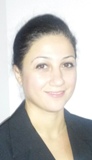 Behiye Tüzel Çavuşoğlu15 Ağustos 1977’de Mağusa’da doğdu. Orta öğretimini sırasıyla Vadili İlkokulu ve 20 Temmuz Lisesi’nde tamamladı. Babası bakkal annesi evhanımıdır. 1996 yılında Ankara Üniversitesi Radyoloji Bölümünden mezun olup 1997 yılında Dr. Burhan Nalbantoğlu Devlet Hastanesinde göreve başladı. 1998 yılında Yakın Doğu Üniversitesi İktisadi ve İdari Bilimler Fakültesi Ekonomi Bölümüne kayıt oldu. 2002 yılında lisans eğitimini tamamlayıp Ekonomi yüksek lisans eğitimine devam ederken bölümde araştırma görevlisi olarak da çalışmaya başladı. 2004 yılından beri Yakındoğu Üniversitesi Ekonomi Bölümünde önceleri yarı zamanlı sonrasında tam zamanlı öğretim görevlisi olarak çalışmaktadır. Middlesex Üniversitesi Ekonomi Programında başladığı doktora eğitimine Yakın Doğu Üniversitesi İnnovasyon ve Bilgi Yönetimi Bölümünde devam etmektedir. Birçok ulusal ve uluslararası dergide makaleleri, uluslararası konferanslarda yayınlanmış bildirileri vardır. İşgücü piyasası, kayıt dışı ekonomi, kalkınma ekonomisi ve bilgi ekonomisi konularında çalışmaları bulunmaktadır. Ayrıca Bilgi Yönetimi Araştırmaları Merkezinde yönetim kurulu üyesi olarak çalışmalarını sürdürmektedir. Evli ve iki çocuk annesidir.